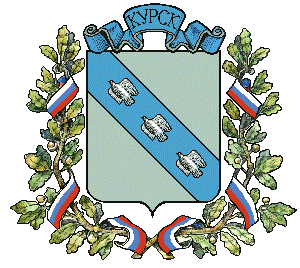 АДМИНИСТРАЦИЯ ГОРОДА КУРСКАКурской областиПОСТАНОВЛЕНИЕ«07»  июля  2022г.                                                                          № 409В соответствии с Земельным кодексом Российской Федерации, Федеральным законом от 06.10.2003 № 131-ФЗ  «Об общих принципах организации местного самоуправления в Российской Федерации», Уставом города Курска, постановлением Администрации города Курска от 05.03.2022 № 121 «Об органе, уполномоченном на распоряжение земельными участками»,  ПОСТАНОВЛЯЮ:1. Внести в постановление Администрации города Курска от 24.09.2021       № 572 «Об утверждении Административного регламента предоставления комитетом по управлению муниципальным имуществом города Курска муниципальной услуги «Предоставление земельных участков, находящихся    в муниципальной собственности и (или) государственная собственность           на которые не разграничена, расположенных на территории городского округа, в собственность или аренду на торгах» следующие изменения:1.1. в Административном регламенте предоставления комитетом                 по управлению муниципальным имуществом города Курска муниципальной услуги «Предоставление земельных участков, находящихся в муниципальной собственности и (или) государственная собственность на которые                          не разграничена, расположенных на территории городского округа,                         в собственность или аренду на торгах»:1) абзац 11 пункта 1.3.1 исключить;2) пункт 2.2.2. дополнить абзацем в следующей редакции: «Автономное учреждение Курской области «Многофункциональный центр по предоставлению государственных и муниципальных услуг»          (далее - МФЦ) в части, приема документов и выдачи заявителям документов по результатам предоставления муниципальной услуги, а также в части предусмотренной соглашением о взаимодействии между комитетом и МФЦ.»;3) подраздел 2.4. дополнить пунктом 2.4.4. в следующей редакции: «2.4.4. Течение срока предоставления муниципальной услуги при приеме документов в МФЦ начинается с даты их регистрации в Комитете»;4) пункт 2.6.2. изложить в новой редакции: «2.6.2. Заявитель вправе направить заявление о проведении аукциона (формы заявлений приведены в приложении 1 к настоящему Административному регламенту) и необходимые документы следующим способом:в Комитет:на бумажном носителе посредством почтового отправления;с использованием  электронных документов, путем заполнения формы запроса, посредством отправки через личный кабинет Единого портала или Регионального реестра без необходимости дополнительной подачи запроса            в какой-либо иной форме или путем направления электронного документа         на официальную электронную почту Комитета;в МФЦ:на бумажном носителе при личном обращении заявителя либо его уполномоченного представителя.»;5) подраздел 2.6. дополнить пунктом 2.6.6. следующего содержания: «2.6.6. В случае, если заявление и приложенные к нему документы              не соответствуют требованиям, установленным пунктами 2.6.5. настоящего Административного регламента, Комитет в течение 10 дней со дня регистрации заявления и приложенных к нему документов, возвращает их заявителю письмом Комитета, с указанием причины возврата.»;6) подраздел 2.8. дополнить пунктом 2.8.2. в следующей редакции:«2.8.2. При приеме заявления и документов посредством Единого портала или Регионального реестра запрещается:Отказывать в приеме заявления и иных документов, необходимых для предоставления муниципальной услуги, в случае если заявление и документы, необходимые для предоставления услуги, поданы в соответствии                             с информацией о сроках и порядке предоставления муниципальной услуги, опубликованной на Едином портале или Региональном реестре;Отказывать в предоставлении услуги, в случае если заявление                          и документы, необходимые для предоставления услуги, поданы                                в соответствии с информацией о сроках и порядке предоставления муниципальной услуги, опубликованной на Едином портале или Региональном реестре;Требовать от заявителя совершения иных действий кроме прохождения идентификации и аутентификации в соответствии с нормативными правовыми актами Российской Федерации, указания цели приема, а также предоставления сведений, необходимых для расчета длительности временного интервала, который необходимо забронировать для приема.»;7) в абзаце 2 п. 2.16.3. слово «Комитет» заменить словами «МФЦ, при осуществлении личного приема»;8) в абзаце 14 п. 2.16.3. слова «должностными лицами Комитета» исключить;9) подраздел 2.18. изложить в новой редакции: «2.18. Иные требования, в том числе учитывающие особенностипредоставления муниципальной услуги в электронной форме2.18.1. Для получения муниципальной услуги в электронном виде заявителю предоставляется возможность направить заявление через Единый портал путем заполнения запроса в электронной форме.Услуга предоставляется зарегистрированному на Едином портале заявителю. Для регистрации на Едином портале заявителю необходимо предварительно пройти процедуру проверки данных и подтверждения личности. Средство электронной подписи, используемое для регистрации юридического лица, возможно использовать и для подтверждения учетной записи физического лица (при условии, что в сертификате ключа проверки электронной подписи указаны необходимые данные этого физического лица, такие как Ф.И.О. и СНИЛС).2.18.2. Обращение за получением муниципальной услуги                                     и предоставление муниципальной услуги могут осуществляться                                 с использованием электронных документов, подписанных электронной подписью в соответствии с требованиями федеральных законов от 06.04.2011 № 63-ФЗ «Об электронной подписи» и от 27.07.2010 № 210-ФЗ                             «Об организации предоставления государственных  и муниципальных услуг».Виды электронных подписей, использование которых допускается           при обращении за получением муниципальных услуг в электронной форме,                        а также определение случаев, при которых допускается использование простой ЭП или усиленной квалифицированной ЭП, осуществляется                            на основе Правил использования усиленной квалифицированной электронной подписи при обращении за получением государственных и муниципальных услуг и о внесении изменения в Правила разработки и утверждения административных регламентов предоставления государственных услуг, утвержденных постановлением Правительства Российской Федерации              от 25.08.2012 № 852.Для использования простой ЭП заявитель должен быть зарегистрирован в единой системе идентификации и аутентификации.Для использования квалифицированной ЭП при обращении                                     за получением муниципальной услуги заявителю необходимо получить квалифицированный сертификат ключа проверки ЭП в удостоверяющем центре, аккредитованном в порядке, установленном Федеральным законом      от 06.04.2011 № 63-ФЗ «Об электронной подписи».Запрос и иные документы, необходимые для предоставления муниципальной услуги, подписанные простой ЭП и поданные заявителем                   с соблюдением Федерального закона от 27.07.2010 № 210-ФЗ                                       «Об организации предоставления государственных и муниципальных услуг», признаются равнозначными запросу и иным документам, подписанным собственноручной подписью и представленным на бумажном носителе,                      за исключением случаев, если федеральными законами или иными нормативными правовыми актами установлен запрет на обращение                              за получением муниципальной услуги в электронной форме.Если в соответствии с федеральными законами, принимаемыми                            в соответствии с ними нормативными правовыми актами или обычаем делового оборота документ должен быть заверен печатью, электронный документ, подписанный усиленной ЭП и признаваемый равнозначным документу на бумажном носителе, подписанному собственноручной подписью, признается равнозначным документу на бумажном носителе, подписанному собственноручной подписью и заверенному печатью.Заявление и документы, необходимые для получения муниципальной услуги, представляемые в форме электронных документов, подписываются:заявление - простой ЭП;копии документов, не требующих предоставления оригиналов                    или нотариального заверения, - простой ЭП;документы, выданные органами или организациями, - усиленной квалифицированной ЭП таких органов или организаций;копии документов, требующих предоставления оригиналов                          или нотариального заверения, - усиленной квалифицированной ЭП нотариуса.В случае если при обращении в электронной форме за получением муниципальной услуги идентификация и аутентификация заявителя - физического лица осуществляются с использованием единой системы идентификации и аутентификации, заявитель, являющийся физическим лицом, имеет право использовать простую ЭП при обращении в электронной форме за получением муниципальной услуги при условии, что при выдаче ключа простой ЭП личность физического лица установлена при личном обращении.2.18.3. Документы в электронной форме направляются в форматах, установленных нормативными правовыми актами для соответствующих документов.В случае если нормативными правовыми актами не определен формат документов в электронной форме, такие документы направляются                           в следующих форматах:а) doc, docx, odt - для документов с текстовым содержанием,                              не включающим формулы;б) pdf - для документов с текстовым содержанием, в том числе включающим формулы и (или) графические изображения, а также документов с графическим содержанием;в) xls, xlsx, ods - для документов, содержащих таблицы.2.18.4. В случае если оригинал документа выдан и подписан уполномоченным органом на бумажном носителе, допускается формирование документа в электронной форме путем сканирования оригинала документа (использование копий не допускается), которое осуществляется с сохранением ориентации оригинала документа в разрешении 300 dpi (масштаб 1:1)                     с использованием следующих режимов:«черно-белый» (при отсутствии в документе графических изображений       и (или) цветного текста);«оттенки серого» (при наличии в документе графических изображений, отличных от цветного графического изображения);«цветной» или «режим полной цветопередачи» (при наличии                                     в документе цветных графических изображений либо цветного текста).2.18.5. Документы в электронной форме, направляемые в форматах, предусмотренных подпунктом 2.18.4 настоящего Административного регламента, должны:формироваться способом, не предусматривающим сканирование документа на бумажном носителе (за исключением случаев, предусмотренных подпунктом 2.18.4 настоящего Административного регламента);состоять из одного или нескольких файлов, каждый из которых содержит текстовую и (или) графическую информацию;обеспечивать возможность поиска по текстовому содержанию документа и возможность копирования текста (за исключением случая, если текст является частью графического изображения);содержать оглавление (для документов, содержащих структурированные по частям, главам, разделам (подразделам) данные) и закладки, обеспечивающие переходы по оглавлению и (или) к содержащимся в тексте рисункам и таблицам;в случае превышения размера 80 мегабайт делиться на несколько фрагментов, при этом название каждого файла, полученного в результате деления документа, дополняется словом «Фрагмент» и порядковым номером такого файла.»;10) подпункт 2 раздела III изложить в новой редакции:«2) возврат заявления о предоставлении муниципальной услуги или формирование и направление межведомственных запросов в органы, участвующие в предоставлении муниципальной услуги;»;11) раздел III дополнить подпунктом 8 следующего содержания: «8) порядок осуществления процедур (действий) в электронной форме,       в том числе с использованием Единого портала и Регионального реестра.»;12) пункт 3.1.2. изложить в новой редакции: «3.1.2. При поступлении в Комитет заявления о предоставлении муниципальной услуги специалист Комитета, ответственный за ведение делопроизводства, регистрирует заявление в системе электронного документооборота «Дело» по правилам общего делопроизводства и выполняет следующие действия:»;13) абзац 2 подпункта 3 пункта 3.1.2. исключить;14) в подпункте 4 пункта 3.1.2. слова «, если документы представлены заявителем лично» исключить;15) подраздел 3.2. изложить в следующей редакции: «3.2. Возврат заявления о предоставлении муниципальной услуги или формирование и направление межведомственных запросов в органы, участвующие в предоставлении муниципальной услуги3.2.1. Основанием для начала административной процедуры является поступление заявления о предоставлении муниципальной услуги                              к специалисту, ответственному за предоставление муниципальной услуги (далее - ответственный исполнитель).3.2.2. Ответственный исполнитель проверяет заявление и приложенные      к нему документы на полноту и правильность их оформления, а также                 на соответствие требованиям, установленным пунктом 2.6.5.                                     настоящего Административного регламента.3.2.3. В случае выявления несоответствия заявления и приложенных           к нему документов требованиям, установленным пунктом 2.6.5. Административного регламента,  ответственный исполнитель осуществляет подготовку проекта письма комитета о возврате заявления с указанием причин возврата, передает на подписание уполномоченному должностному лицу             и направляет  заявителю.3.2.4. Максимальный срок выполнения административного              действия - 10 календарных дней с даты регистрации заявления и приложенных к нему документов.3.2.5. При отсутствии оснований для возврата заявления ответственный исполнитель, в случае непредставления заявителем по собственной инициативе документов, указанных в подразделе 2.7. настоящего Административного регламента, в течение пяти рабочих дней со дня поступления заявления в Комитет осуществляет подготовку и направление межведомственных запросов в органы, участвующие в предоставлении муниципальной услуги.3.2.6. Межведомственный запрос направляется в форме электронного документа с использованием единой системы межведомственного электронного взаимодействия и подключаемых к ней региональных систем межведомственного электронного взаимодействия.При отсутствии технической возможности формирования и направления межведомственного запроса в форме электронного документа по каналам системы межведомственного электронного взаимодействия межведомственный запрос направляется на бумажном носителе по почте,       по факсу с одновременным его направлением по почте или курьерской доставкой с соблюдением норм законодательства Российской Федерации             о защите персональных данных.Ответственный исполнитель, осуществляющий межведомственное информационное взаимодействие, обязан принять необходимые меры                по получению ответов на межведомственные запросы.3.2.7. Максимальный срок выполнения административного              действия - 5 рабочих дней.3.2.8. Срок подготовки и направления ответа на межведомственный запрос с использованием межведомственного информационного взаимодействия не может превышать пять рабочих дней.Максимальный срок подготовки ответа на запрос о технических условиях подключения (технологического присоединения) к сетям инженерно-технического обеспечения - 14 календарных дней.3.2.9. Ответственный исполнитель приобщает ответ, полученный               по межведомственному запросу, к документам, представленным заявителем.3.2.10. Критерием принятия решения является несоответствие представленных документов требованиям, установленным пунктом 2.6.5. Административного регламента или отсутствие документов, указанных                в подразделе 2.7. настоящего Административного регламента.3.2.11. Результат административной процедуры – принятие решения            о возврате заявителю заявления  о предоставлении муниципальной услуги или получение ответов  на межведомственные запросы.3.2.12. Способ фиксации результата выполнения административной процедуры - регистрация письма комитета о возврате заявления либо ответов на межведомственные запросы в системе электронного документооборота «Дело» или регистрация ответов на межведомственные запросы в системе межведомственного электронного взаимодействия (СМЭВ).3.2.13. Максимальный срок выполнения административной процедуры - 19 рабочих дней.»;16) пункт 3.6.2. изложить в новой редакции: «3.6.2. В случае подготовки документа(ов), являющегося(щихся) результатом предоставления муниципальной услуги:Комитет:в случае выбора заявителем способа предоставления результата муниципальной услуги посредством личного приема, в течении 2 рабочих дней со дня подготовки документа(ов), являющегося(щихся) результатом предоставления муниципальной услуги, передает итоговый(ые) документ(ы)   в МФЦ для подписания заявителем (при необходимости) и (или) выдачи заявителю или уполномоченному им лицу;при ином способе получения документов, указанном в заявлении,                 в течении 2 рабочих дней со дня подготовки документа(ов), являющегося(щихся) результатом предоставления муниципальной услуги направляет подписанные и зарегистрированные итоговые документы                    с сопроводительным письмом, и (или) уведомление Комитета либо письмо Комитета посредством почтового отправления или электронной почты              по адресу, указанному в заявлении;МФЦ:выдает заявителю документ, являющийся результатом предоставления муниципальной услуги;передает Комитету документ, подтверждающий выдачу итогового документа заявителю или уполномоченному им лицу, в течение 1 дня, следующего за днем выдачи итогового документа.»;17) дополнить подразделом 3.8. в следующей редакции: «3.8. Порядок осуществления процедур (действий) в электронной форме, в том числе с использованием Единого портала и Регионального реестра3.8.1. Исчерпывающий перечень административных действий при получении муниципальной услуги в электронной форме:получение информации о порядке и сроках предоставления муниципальной услуги;формирование запроса о предоставлении муниципальной услуги;прием и регистрация запроса;получение результата предоставления муниципальной услуги;получение сведений о ходе выполнения запроса;осуществление оценки качества предоставления муниципальной услуги.3.8.2. Уведомление о порядке и сроках предоставления услуги направляется в срок, не превышающий одного рабочего дня после завершения соответствующего действия, на адрес электронной почты или                                      с использованием средств Единого портала или Регионального реестра                 в единый личный кабинет  по выбору заявителя.3.8.3. Основанием для начала административной процедуры является обращение заявителя за получением муниципальной услуги через Единый портал или Региональный реестр с заявлением о предоставлении услуги.3.8.4. Формирование заявления осуществляется посредством заполнения заявителем электронной формы заявления на Едином портале или Региональном реестре без необходимости дополнительной подачи запроса         в какой-либо иной форме.3.8.5. После заполнения заявителем каждого из полей электронной формы заявления автоматически осуществляется форматно-логическая проверка сформированного заявления.При выявлении некорректно заполненного поля электронной формы заявления заявитель уведомляется о характере выявленной ошибки и порядке ее устранения посредством информационного сообщения непосредственно                   в электронной форме заявления.3.8.6. Заявителю направляется уведомление о получении заявления                    с использованием Единого портала или Регионального реестра.3.8.7. При формировании заявления заявителю обеспечивается:а) возможность копирования и сохранения заявления и документов, необходимых для предоставления муниципальной услуги;б) возможность печати на бумажном носителе копии электронной формы заявления;в) сохранение ранее введенных в электронную форму заявления значений в любой момент по желанию пользователя, в том числе при возникновении ошибок ввода и возврате для повторного ввода значений в электронную форму заявления;г) возможность вернуться на любой из этапов заполнения электронной формы заявления без потери ранее введенной информации на Едином портале или Региональном реестре;д) возможность доступа заявителя на Едином портале или Региональном реестре к ранее поданным им запросам в течение не менее одного года.3.8.8. Сформированное заявление и документы, необходимые для предоставления муниципальной услуги в соответствии настоящим административным регламентом, направляются в Комитет посредством Единого портала или Регионального реестра.3.8.9. Комитет обеспечивает прием документов, необходимых для предоставления муниципальной услуги, и регистрацию запроса без необходимости повторного представления заявителем таких документов на бумажном носителе.Срок регистрации запроса - 1 рабочий день.3.8.10. Предоставление муниципальной услуги начинается с момента приема и регистрации электронных документов, необходимых для предоставления муниципальной услуги.3.8.11. При получении заявления в электронной форме в автоматическом режиме осуществляется форматно-логический контроль запроса и заявителю сообщается присвоенный запросу в электронной форме уникальный номер,     по которому в соответствующем разделе Единого портала или Регионального реестра заявителю будет представлена информация о ходе выполнения указанного запроса.3.8.12. Прием и регистрация заявления осуществляются специалистом Комитета, ответственным за принятие заявления. После регистрации заявление направляется в структурное подразделение, ответственное за предоставление муниципальной услуги.3.8.13. Исполнение заявления заключается в подготовке ответа заявителю после анализа информации, содержащейся в заявлении                                                     и приложенных к нему документах (при их наличии).3.8.14. После принятия заявления должностным лицом, уполномоченным на предоставление муниципальной услуги, статус запроса заявителя в Едином личном кабинете на Едином портале или Региональном реестре обновляется до статуса «принято».3.8.15. Заявитель имеет возможность получения информации о ходе предоставления муниципальной услуги.3.8.16. Информация о ходе предоставления муниципальной услуги направляется заявителю в срок, не превышающий одного рабочего дня после завершения выполнения соответствующего действия с использованием средств Единого портала или Регионального реестра.3.8.17. При предоставлении муниципальной услуги в электронной форме заявителю в срок, не превышающий одного рабочего дня после завершения соответствующего действия, направляется:а) уведомление о приеме и регистрации заявления и иных документов, необходимых для предоставления муниципальной услуги, содержащее сведения о факте приема заявления и документов, необходимых для предоставления муниципальной услуги, и начале процедуры предоставления муниципальной услуги, а также сведения о дате и времени окончания предоставления услуги либо мотивированный отказ в приеме заявления                     и иных документов, необходимых для предоставления муниципальной услуги;б) уведомление о результатах рассмотрения документов, необходимых для предоставления муниципальной услуги, содержащее сведения                              о принятии решения о предоставлении муниципальной услуги                                       и возможности получить результат предоставления муниципальной услуги.3.8.18. Ответ на заявление направляется заявителю в форме и способом, выбранным заявителем при подаче запроса. При отсутствии в заявлении указания на способ получения ответа, ответ направляется по почтовому адресу заявителя. Срок направления результата предоставления муниципальной услуги составляет 1 рабочий день с даты подготовки одного из документов, указанных в пункте 2.3 настоящего административного регламента.3.8.19. Заявитель вправе получить результат предоставления муниципальной услуги в форме электронного документа или на бумажном носителе в течение срока действия результата предоставления муниципальной услуги.3.8.20. Заявителям обеспечивается возможность оценить доступность                 и качество муниципальной услуги на Едином портале или Региональном реестре.3.8.21. Критерием принятия решения является обращение заявителя                  за получением муниципальной услуги в электронной форме.3.8.22. Результатом административной процедуры является подготовка ответа на запрос в форме одного из документов, указанных в подразделе          2.3 настоящего Административного регламента.3.8.23. Способ фиксации результата выполнения административной процедуры - направление сообщения в Единый личный кабинет заявителя                     на Едином портале или Региональном реестре.3.8.24. Максимальный срок выполнения административной процедуры определяется в соответствии с  пунктом 2.4.1. настоящего Административного регламента со дня регистрации заявления.»;17) раздел VI. изложить в новой редакции: «6.1. Прием документов для предоставления муниципальной услуги                       в многофункциональных центрах осуществляется в соответствии                              с Федеральным законом от 27.07.2010 № 210-ФЗ «Об организации предоставления государственных и муниципальных услуг», нормативными правовыми актами Курской области по принципу «одного окна»,                                в соответствии с которыми предоставление муниципальной услуги осуществляется после однократного обращения заявителя с соответствующим заявлением о предоставлении муниципальной услуги, взаимодействие                  с комитетом и органами, участвующими в предоставлении муниципальной услуги, осуществляется многофункциональным центром без участия заявителя в соответствии с нормативными правовыми актами и соглашением о взаимодействии.6.2. Взаимодействие МФЦ с Комитетом осуществляется в соответствии       с соглашением о взаимодействии.6.3. МФЦ обеспечивает информирование заявителей о порядке предоставления муниципальной услуги в МФЦ, о ходе выполнения запроса       о предоставлении муниципальной услуги, по иным вопросам, связанным             с предоставлением муниципальной услуги, а также консультирование заявителей о порядке предоставления муниципальной услуги в МФЦ.6.4. При получении заявления работник МФЦ:а) проверяет правильность оформления заявления. В случае неправильного оформления заявления о предоставлении муниципальной услуги работник МФЦ оказывает помощь заявителю в оформлении заявления;б) сверяет подлинники и копии документов, верность которых                       не засвидетельствована в установленном законом порядке, если документы представлены заявителем лично;в) заполняет расписку о приеме (регистрации) заявления заявителя                с указанием перечня принятых документов и срока предоставления муниципальной услуги;г) вносит запись о приеме заявления и прилагаемых документов                       в Региональную автоматизированную информационную систему поддержки деятельности многофункциональных центров предоставления государственных и муниципальных услуг Курской области.6.5. Передача заявления и документов, необходимых для предоставления муниципальной услуги, осуществляется по реестру передаваемых документов, который составляется в двух экземплярах по форме, установленной соглашением о взаимодействии.Срок передачи заявления и документов, необходимых                                       для предоставления муниципальной услуги, исправления опечаток и ошибок, в выданных в результате предоставления муниципальной услуги документах, из МФЦ в Комитет - 1 рабочий день с момента регистрации соответствующего заявления в МФЦ.6.6. В случае выбора заявителем способа предоставления результата муниципальной услуги посредством личного приема, результат предоставления муниципальной услуги предоставляется МФЦ.6.7. Критерием принятия решения является обращение заявителя                  за получением муниципальной услуги в МФЦ и выдача результата предоставления муниципальной услуги заявителю, посредством личного обращения в МФЦ.6.8. Результатом административной процедуры является передача заявления и документов из МФЦ в Комитет или заявителю.6.9. Способ фиксации результата выполнения административной процедуры - отметка в передаточной ведомости о передаче документов из      МФЦ в Комитет и документ, подтверждающий выдачу результата предоставления муниципальной услуги заявителю.».2. Управлению информации и печати Администрации города Курска (Бочарова Н.Е.) обеспечить опубликование настоящего постановления                   в газете «Городские известия».3. Управлению делами Администрации города Курска (Калинина И.В.) обеспечить размещение настоящего постановления на официальном сайте Администрации города Курска в информационно – телекоммуникационной сети «Интернет».4. Постановление вступает в силу со дня его официального опубликования.Глава города Курска                                                                                   И. КуцакО  внесении изменений в постановление Администрации города Курска от 24.09.2021 № 572